ОТЗЫВ РУКОВОДИТЕЛЯ ВЫПУСКНОЙ КВАЛИФИКАЦИОННОЙ РАБОТЫТема выпускной квалификационная работа  Расчеты транспортно-сдвиговых процессов формирования селейАвтор (студент/ка) Куровская Виктория АнтоновнаИнститут наук о Земле (Санкт-Петербургский государственный университет)Кафедра  Гидрологии суши______________________________________Основная образовательная программа «Гидрометеорология - 021600 »                    уровень_ бакалавриатРуководитель_ Виноградова Татьяна Александровна, Институт наук о  Земле (Санкт-Петербургский государственный университет), доцент, с.н.с., к.г.н.ОЦЕНКА СООТВЕТСТВИЯ ТРЕБОВАНИЯМ К ПРОФЕССИОНАЛЬНОЙ ПОДГОТОВКЕ АВТОРА ВЫПУСКНОЙ КВАЛИФИКАЦИОННОЙ РАБОТЫЗаключение руководителяКуровской В.А.  проделана очень большая работа по изучению и освоению сложных методов расчета  транспортно-сдвиговых процессов формирования селей, а также программы расчета неустановившегося движения воды для расчета наносоводных селей.  В результате проделанной работы  получены профессиональные навыки работы с моделями. Создана информационная база по двум объектам,  проведен расчет и анализ полученных результатов. Следует отметить, что студенткой проведена большая работа по сбору и обобщению исходной информации, освоена сложная модельная система, на которой проведены расчеты процесса и проанализированы полученные результаты. Проявлена четкость в работе и ответственность. Считаю, что работа выполнена на очень хорошем профессиональном  уровне и, по мнению руководителя, соответствует требованиям, предъявляемым к выпускной квалификационной работе. Руководитель:                                                            26 мая      2017 г.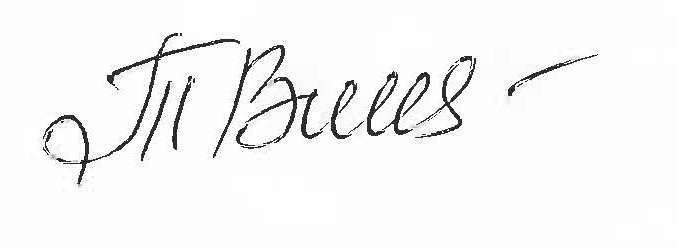 Требования к профессиональной подготовкеСоответствуютВ основном соответствуютНе соответствуютуметь корректно формулировать и ставить задачи (проблемы) своей деятельности при выполнении ВКР, анализировать, диагностировать причины появления проблем, определять их актуальностьСоответствуетустанавливать приоритеты и методы решения поставленных задач (проблем);В основном соответствуетуметь использовать, обрабатывать и анализировать современную научную, статистическую, аналитическую информацию;Соответствуетвладеть современными методами анализа и интерпретации полученной информации, оценивать их возможности при решении поставленных задач (проблем)Соответствуетуметь рационально планировать время выполнения работы, определять грамотную последовательность и объем операций и решений при выполнении поставленной задачи;Соответствуетуметь объективно оценивать полученные результаты расчетов и вычислений;Соответствуетуметь анализировать полученные результаты интерпретации географических и геоэкологических данных;Соответствуетзнать и применять  методы системного анализаВ основном соответствуетуметь делать самостоятельные обоснованные и достоверные выводы из проделанной работыСоответствуетуметь пользоваться научной литературой профессиональной направленностиСоответствуетуметь применять современные графические, картографические, компьютерные и мультимедийные технологии в исследованииСоответствуетуметь использовать картографические методы с применением ГИССоответствует